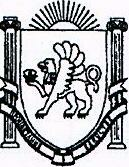 АДМИНИСТРАЦИЯВЕРХОРЕЧЕНСКОГО СЕЛЬСКОГО ПОСЕЛЕНИЯБАХЧИСАРАЙСКОГО РАЙОНАРеспублики КрымПОСТАНОВЛЕНИЕ __.__.2022 г.								№ ____ «О внесении изменений в Правила внутреннего трудового распорядка для работников администрации Верхореченского сельского поселения Бахчисарайского района Республики Крым, утвержденные постановлением администрации Верхореченского сельского поселения Бахчисарайского района Республики Крым от 03.03.2016 № 18»Руководствуясь Трудовым кодексом РФ, Федеральным  законом от 02.03.2007 № 25-ФЗ «О муниципальной службе в Российской Федерации», Законом Республики Крым от 16.09.2014 № 76-ЗРК «О муниципальной службе в Республике Крым», Уставом Верхореченского сельского поселения Бахчисарайского района Республики Крым, принимая во внимание протест прокуратуры Бахчисарайского района Республики Крым от 21.06.2022 № Прдр-20350004-286-22/-20350004, администрация Верхореченского сельского поселения Бахчисарайского района Республики КрымПОСТАНОВЛЯЕТ:1. Внести в Правила внутреннего трудового распорядка для работников администрации Верхореченского сельского поселения Бахчисарайского района Республики Крым, утвержденные постановлением администрации Верхореченского сельского поселения Бахчисарайского района Республики Крым от 03.03.2016 № 18 (в редакции постановления от 25.06.2020 № 71/1) (далее – Правила), следующие изменения:1.1. Подпункт 5 пункта 2.8 Правил исключить.1.2. Пункт 2.36 Правил изложить в следующей редакции:«2.36. Прекращение трудового договора оформляется приказом Работодателя. Запись в трудовую книжку и внесение информации в сведения о трудовой деятельности об основании и о причине прекращения трудового договора должны производиться в точном соответствии с формулировками ТК РФ или иного федерального закона и со ссылкой на соответствующие статью, часть статьи, пункт статьи ТК РФ или иного федерального закона.».1.3. Подпункт 5 пункта 3.1 Правил изложить в следующей редакции:«5) подготовку и дополнительное профессиональное образование в порядке, установленном ТК РФ, иными федеральными законами;».1.4. Дополнить пункт 3.1 Правил подпунктом 5.1 следующего содержания:«5.1) полную и достоверную информацию об условиях труда и требованиях охраны труда на рабочем месте, включая реализацию прав, предоставленных законодательством о специальной оценке условий труда;».1.5. Подпункт 4 пункта 4.1 Правил изложить в следующей редакции:«4) соблюдать условия оплаты труда, выплачивать заработную плату в установленные сроки – 15 и 30 числа каждого месяца, извещать в письменной форме при выплате заработной платы каждого работника о составных частях заработной платы, причитающейся ему за соответствующий период, размерах и основаниях произведенных удержаний, а также об общей денежной сумме, подлежащей выплате. Форма расчетного листка утверждается Администрацией с учетом мнения представительного органа работников (при его наличии);».1.6. Дополнить пункт 5.2 Правил абзацем следующего содержания:«Работникам-инвалидам предоставляется ежегодный основной оплачиваемый отпуск в размере 30 календарных дней.».1.7. Дополнить раздел 5 Правил пунктом 5.11 следующего содержания:«5.11. Одному из работников-родителей (опекуну, попечителю) для ухода за детьми-инвалидами по его письменному заявлению предоставляются четыре дополнительных оплачиваемых выходных дня в месяц, которые могут быть использованы одним из указанных лиц либо разделены ими между собой по их усмотрению. Порядок предоставления данных выходных дней установлен ст. 262 ТК РФ.».1.8. Абзац 2 пункта 9.2 Правил изложить в следующей редакции:«Дисциплинарное взыскание применяется не позднее одного месяца со дня обнаружения проступка, не считая времени болезни Работника, пребывания его в отпуске, а также времени, необходимого на учет мнения представительного органа Работников (при его наличии). Дисциплинарное взыскание, за исключением дисциплинарного взыскания за несоблюдение ограничений и запретов, неисполнение обязанностей, установленных законодательством РФ о противодействии коррупции, не может быть применено позднее шести месяцев со дня совершения проступка, а по результатам ревизии, проверки финансово-хозяйственной деятельности или аудиторской проверки - позднее двух лет со дня его совершения. Дисциплинарное взыскание за несоблюдение ограничений и запретов, неисполнение обязанностей, установленных законодательством РФ о противодействии коррупции, не может быть применено позднее трех лет со дня совершения проступка. В указанные сроки не включается время производства по уголовному делу.».2. Настоящее постановление вступает в силу со дня его официального опубликования (обнародования).Председатель Верхореченского сельского совета –Глава администрацииВерхореченского сельского поселения 				               К.Н. Османова